Special Union for the International Classification of Goods and Services for the Purposes of the Registration of Marks 
(Nice )Committee of ExpertsThirty-Second SessionGeneva, April 25 to 29, 2022DRAFT AGENDAprepared by the SecretariatOpening of the session Election of Vice-ChairsAdoption of the agenda
		See the present document.Consideration of proposals in Group 1 (four-fifths majority approval) after Vote 1 in NCLRMS
		See NCLRMS.Consideration of proposals in Group 2 after Vote 1 in NCLRMS
		See NCLRMS.New revision procedure with NCLRMS (Nice Classification Revision Management Solution)Introduction of Vote 2
See project CE322, Annex 2.Entry into force of NCL12Next session of the Committee of ExpertsClosing of the session[End of document]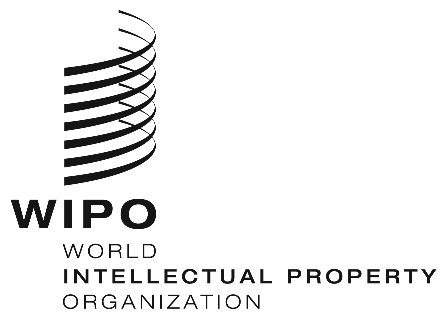 E  CLIM/CE/32/1 Prov. rev.  CLIM/CE/32/1 Prov. rev.  CLIM/CE/32/1 Prov. rev. ORIGINAL:  English ORIGINAL:  English ORIGINAL:  EnglishDATE:  APRIL 8, 2022DATE:  APRIL 8, 2022DATE:  APRIL 8, 2022